ВИКОНАВЧИЙ КОМІТЕТ НІКОПОЛЬСЬКОЇ МІСЬКОЇ РАДИД н і п р о п е т р о в с ь к а   о б л а с т ьР І Ш Е Н Н Я26.02.2020                                 м.Нікополь                                 №  169Про дозвіл на дарування приватної квартири, в якій  мають реєстрацію неповнолітній Воробйов Д.О.та малолітні Воробйов О.О. і Воробйова М.О.Розглянувши заяву ХХХХХХХХХХХХ та документи, надані службою у справах дітей, взявши до уваги рекомендації та пропозиції комісії з питань захисту прав дитини від 18 лютого 2020 року, керуючись статтею 177 Сімейного кодексу України, статтями 17, 18 Закону України «Про охорону дитинства», статтею 12 Закону України «Про основи соціального захисту бездомних осіб і безпритульних дітей», пунктами 66, 67 Порядку провадження органами опіки і піклування діяльності, пов’язаної із захистом прав дитини, затвердженого постановою Кабінету Міністрів України від 24 вересня 2008 року № 866, виконавчий комітет Нікопольської міської радиВИРІШИВ:1. Дозволити ХХХХХХХХХХХХХХХХХХХХХХХХХХХХХХХХХХХХХ ХХХХХХХХХХХХХХХХХХХХХХХХХХХХХХХХХХХХХХХХХХХХХХХХХХХХХХХХХХХХХХХХХХХХХХХХХХХХХХХХХХХХХХХХХХХХХХХХХХХХХХХХХХХХХХХХХХХХХХХХХХХХХХХХХХХХХХХХХХХХХ2.ХХХХХХХХХХХХХХХХХХХХХХХХХХХХХХХХХХХХХХХХХХХХХХХХХХХХХХХХХХХХХХХХХХХХХХХХХХХХХХХХХХХХХХХХХХХХХХХХХХХХХХХХХХХХХХХХХХХХХХХХХХХХХХХХХХХХХХХХХХХХХХХХХХХХХХХХХХХХХХХХХХХХХХХХХХХХХХХХХХХХХХХ.3. Координацію дій щодо виконання цього рішення та дотримання батьками житлових прав дітей покласти на начальника служби у справах дітей Нікопольської міської ради Горболіс Н.Б., контроль – на заступника міського голови, голову комісії з питань захисту прав дитини Коник О.В.	Строк дії даного рішення – один рік з дати його прийняття.Міський голова						                    А.П. Фісак  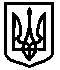 